Za čas od 16. 3. 2020 do 20. 3. 2020 – delo na daljavo 6. b in c         MINERALNE SNOVI  Preberi kratek zapis o mineralnih snoveh  v SDZ (samostojnem delovnem zvezku NAR 6) na strani 111, odgovori na vprašanja in odgovore zapiši v zvezek NAR. (vprašanja prepiši v zvezek!).Zakaj morajo rastline dobiti iz okolja mineralne (ali rudninske) snovi?Naštej mineralne snovi, ki jih rastline lahko dobijo iz tal skozi korenine rastline!Kakšen pomen ima magnezij za zeleno rastlino?Ali so mineralne snovi mineralna hranila bogata z energijo (utemelji odgovor)?Od kje in kako dobimo ljudje in živali mineralne snovi?UPORABIM SVOJE ZNANJE in KAJ SEM SE NAUČIL…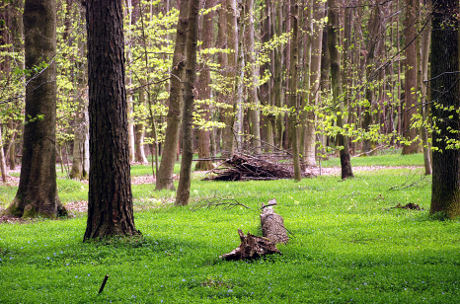 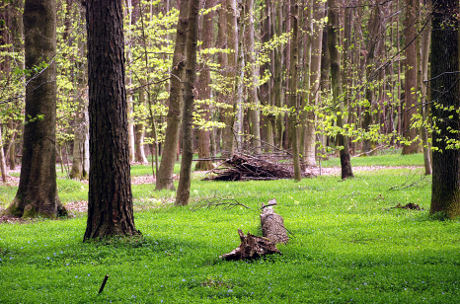 V SDZ reši naloge od strani 111 do strani113.Prav tako reši preglednico na strani 114 v SDZ.TEMA GOZDObišči bližnji gozd in reši delovni list v SDZ na strani 116 »Raziskujem: Obišči bližnji gozd«.Predstavi GOZD (SDZ stran 115) »v besedi in sliki« tako, da napišeš bistvene stvari o GOZD-u v obliki miselnega vzorca ali GOZD predstaviš po točkah ali po alinejah ( kaj je, kakšen pomen ima za človeka, kaj vse tam najdemo itd.), vse pišeš v zvezek NAR. Eno stran v zvezku si rezerviraj za skico ali risbo gozda (čez celo stran nariši), lahko uporabiš suhe barvice in svinčnik. Tako boš GOZD predstavil/a v sliki. Poišči in najdi doma kakšno sliko, fotografijo…ipd. , ki prikazuje gozd, lahko jo tudi prilepiš v zvezek NAR.Pri svojem delu ( ko boš pisal/a povzetek) si pomagaj s prispevkom O GOZDU. Spodaj je našteto  nekaj linkov – povezav do predstavitev (tudi video) in/ali uporabnih spletnih strani o gozdu. Pomagaj si z njimi, ko boš raziskoval/a GOZD.https://eucbeniki.sio.si/nar7/2022/index4.htmlhttps://www.gozd-les.com/slovenski-gozdovi/vloge-gozdahttp://www.dln-krsko.si/gozd.html  https://www.youtube.com/watch?v=52-Fqke3Mag 